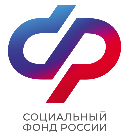 Пресс-релиз20 школьников лицея №1 побывали с экскурсией в клиентской службе Социального фонда по Орловской областиВ Отделении Социального фонда России по Орловской области прошел «День открытых дверей» для 20 школьников из Лицея №1. Мероприятие прошло в рамках программы пенсионной грамотности молодежи и школьников,  которую реализует Социальный фонд России. Для юных гостей из 6 «В» была подготовлена экскурсия по клиентской службе в Орле. В ходе визита в Отделение СФР школьникам показализоны обслуживания граждан.  Также учащиеся посмотрели, как формируется архив выплатных пенсионных дел, узнали о том, что для назначения пенсии необходим страховой стаж и индивидуальные пенсионные коэффициенты. Руководитель клиентской службы Татьяна Файнова в игровой форме объяснила юным гостям, что нужно делать, чтобы в будущем получать хорошую пенсию. «Во-первых, официально работать и получать белую зарплату, во-вторых, следить за тем, что работодатель платил страховые взносы за работника в Социальный фонд. Сегодня все это можно отследить по выписке из индивидуального лицевого счета», — подчеркнула эксперт.На память ребята получили учебные пособия «Все о будущей пенсии: для учебы и жизни». Отделение Социального фонда России по Орловской области302026, г. Орел, ул. Комсомольская, 108, телефон: (486-2) 72-92-41, факс 72-92-07